ΘΕΜΑ: «ΠΡΟΣΚΛΗΣΗ ΕΚΔΗΛΩΣΗΣ ΕΝΔΙΑΦΕΡΟΝΤΟΣ ΓΙΑ ΠΡΑΓΜΑΤΟΠΟΙΗΣΗ ΕΚΔΡΟΜΗΣ»ΣΧΕΤ: 20883/ΓΔ4/13-02-2020 Υ.Α (ΦΕΚ 456/τ. Β΄/13-02-2020)           88348/Δ3/5-9-2018 Υ.Α (ΦΕΚ 2038/τ. Β΄/5-9-2018)Το σχολείο μας προτίθεται να πραγματοποιήσει μία ημερήσια εκδρομή στα Ιωάννινα (ημερομηνία αναχώρησης: 27/1/2023 - ημερομηνία επιστροφής: 27/1/2023). Θα συμμετάσχουν 22 μαθητές, 2 συνοδοί καθηγητές και 1 σχολικός νοσηλευτής. Προκειμένου και σύμφωνα με την κείμενη νομοθεσία να επιλεγεί το ταξιδιωτικό γραφείο που θα οργανώσει την παραπάνω εκπαιδευτική εκδρομή των μαθητών του Λυκείου, παρακαλούμε να μας αποστείλετε - σε περίπτωση που ενδιαφέρεστε – μέχρι  την 20/1/2023 και ώρα 10:00 στο σχολείο (ταχυδρομικώς ή με οποιοδήποτε άλλο τρόπο) κλειστή προσφορά. Εκπρόθεσμες προσφορές δεν θα  ληφθούν υπόψη. Με την προσφορά θα πρέπει να υπάρχει  και υπεύθυνη δήλωση ότι το πρακτορείο διαθέτει ειδικό σήμα λειτουργίας, το οποίο βρίσκεται σε ισχύ. Επιθυμούμε:Το λεωφορείο να είναι στη διάθεσή μας για την πραγματοποίηση των μετακινήσεων.Ασφάλεια αστικής ευθύνης.Στο πρόγραμμα  να περιλαμβάνονται οπωσδήποτε οι παρακάτω τόποι των επισκέψεων:Μουσείο ΒρέληΝησάκι ΙωαννίνωνΞενάγηση στα ΙωάννιναΕμπορικό πάρκοΣημειώνουμε ότι :Οι προσφορές θα ανοιχτούν όπως προβλέπει ο νόμος την ίδια μέρα ενώπιον επιτροπής καθηγητών, αντιπροσώπων των μαθητών και του Συλλόγου Γονέων και Κηδεμόνων.Θα πρέπει να αναφέρεται η τελική συνολική τιμή της εκδρομής και η επιβάρυνση ανά μαθητή.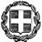 ΕΛΛΗΝΙΚΗ ΔΗΜΟΚΡΑΤΙΑ  ΥΠΟΥΡΓΕΙΟ ΠΑΙΔΕΙΑΣ ΚΑΙ ΘΡΗΣΚΕΥΜΑΤΩΝΠΕΡΙΦΕΡΕΙΑΚΗ Δ/ΝΣΗ Π. & Δ. ΕΚΠ/ΣΗΣ ΗΠΕΙΡΟΥ----Δ/ΝΣΗ ΔΕΥΤΕΡΟΒΑΘΜΙΑΣ ΕΚΠΑΙΔΕΥΣΗΣ  Ν. ΑΡΤΑΣ----Παναγιά Διασέλλου, 16-1-2023Αρ. Πρωτ.: 8Παναγιά Διασέλλου, 16-1-2023Αρ. Πρωτ.: 8ΓΕΝΙΚΟ ΛΥΚΕΙΟ ΠΑΝΑΓΙΑΣ ΔΙΑΣΕΛΛΟΥ----Ταχ. Δ/νση: Παναγιά ΔιασέλλουΤ.Κ. – Πόλη: 47048 – ΔιάσελλοΙστοσελίδα: lyk-panag.art.sch.grEmail: mail@lyk-panag.art.sch.grΠληροφορίες:  Σωτήρης ΛιάχνηςΤηλέφωνο: 2681067259FAX: 2681067259ΠΡΟΣΤΑΞΙΔΙΩΤΙΚΑ ΓΡΑΦΕΙΑΠΡΟΣΤΑΞΙΔΙΩΤΙΚΑ ΓΡΑΦΕΙΑΟ Διευθυντής                         Σωτήρης Λιάχνης